
Il sottoscritto…………………………………...……..………………………………………………., presa visione dell’informativa privacy, esprime il consenso al trattamento dei propri dati personali per la ricezione di comunicazioni via e-mail e postali per il perseguimento degli scopi determinati, individuati e legittimi individuati dall’atto costitutivo e dallo statuto dell’Associazione ai sensi dell’art. 13 del D.L.gs. n.196/2003.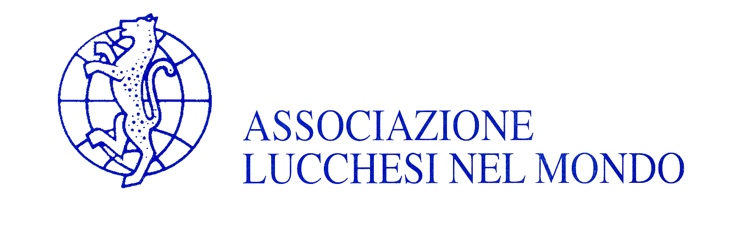 
I,…………………………………………………………………………………………………….,hereby declare to have read the Data Privacy Policy and give consent to the processing of personal data to receive communications by email and postal mail, as specify in 2016/679 Regulation – GDPR and in d.lgs. n. 196 of 30/06/2003 and following amendments.Data (Date) 							Firma (Sign)…………………………				    ………………………………………….Nome e Cognome (Name and Surname)………………………………………………………….Indirizzo (Address) ……………………………………………………………………….Cap (Zip Code)…………………………..Data di nascita (Date of Birth)………………………………Tel. (Phone) …………………………. Cell. (Mobile phone)………………………………………E-mail  ………………………………………………………………………….Socio Ordinario – Ordinary Member (40 €)Socio Sostenitore – Supporting Member (110 €)Socio Benemerito – Meritorius Member (250 €)Data (Date) 							Firma (Sign)…………………………				………………………………………….